RESEARCH LINKSUS & International NewsUS Public Policy CentersUS Political PartiesUS Government AgenciesStatistical ResourcesPolitical & Legal ResourcesFinancial ResourcesGeneral ResourcesInterpretive Events Resources Amazon.com
 Anchorage Press Plays
 Atlantic Monthly
 Awesome Scripts and Screenplays
 Baker's Plays
 Broadway Play Publishing
 Brooklyn Publishers
 I.E. Clark
 Direct Plays
 Dramatic Publishing Company
 Dramatists Play Service
 Drew's Script-O-Rama
 Educational Theatre Association
 Eldridge Publishing
 Find A Play, a free service offered by Playscripts
 Hansen Drama Shop
 HorrorLair
 The Interp Store
 JoBlo's Movie Scripts
 Meriwether Publishing
 Movie Scripts and Screenplays
 Movie-Page.com
 Music Theatre International
 Mysteries By Moushey
 New Plays For Children
 100 Hot Free Movie Scripts
 Pioneer Drama Service
 Poetry Daily
 Poetry Now
 Rodgers and Hammerstein Theatre Library
 Samuel French
 Script City
 Simply Scripts
 Smith and Kraus
 StagePlays
 Tams-Witmark Music Library
 Theatre Communications Group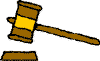 